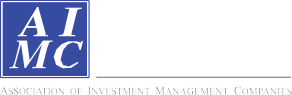 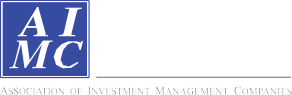 Return and Risk statistics for Thailand Mutual fundsReturn and Risk statistics for Thailand Mutual fundsข้อตกลงและเงื่อนไขของข้อมูลเปรียบเทียบผลการดำเนินงานแบบเปอร์เซ็นต์ไทล์(Disclaimer of Peer group Fund Performance)ผลการดำเนินงานในอดีตของกองทุน มิได้เป็นสิ่งยืนยันถึงผลการดำเนินงานในอนาคตผู้ลงทุนสามารถดูข้อมูลฉบับเต็มได้ที่ www.aimc.or.thผลการดำเนินงานของกองทุนที่การเปรียบเทียบแบ่งตามประเภทกองทุนรวมภายใต้ข้อกำหนดของสมาคมบริษัทจัดการลงทุน โดยกองทุนที่จะถูกเปรียบเทียบผลการดำเนินงานในแต่ละช่วงเวลากับกองทุนประเภทเดียวกันในระดับเปอร์เซ็นต์ไทล์ (Percentiles) ต่างๆ โดยแบ่งออกเป็น 5th Percentile	แสดงผลการดำเนินงานของกองทุนอันดับที่ 5 เปอร์เซ็นต์ไทล์ (Top 5% performance)25th Percentile	แสดงผลการดำเนินงานของกองทุนอันดับที่ 25 เปอร์เซ็นต์ไทล์ (Top 25% performance)50th Percentile	แสดงผลการดำเนินงานของกองทุนอันดับที่ 50 เปอร์เซ็นต์ไทล์ (Median performance)75th Percentile	แสดงผลการดำเนินงานของกองทุนอันดับที่ 75 เปอร์เซ็นต์ไทล์ (Bottom 25% performance)95th Percentile	แสดงผลการดำเนินงานของกองทุนอันดับที่ 95 เปอร์เซ็นต์ไทล์ (Bottom 5% performance)ผลตอบแทนที่มีอายุเกินหนึ่งปีนั้นมีการแสดงเป็นผลตอบแทนต่อปี เมื่อผู้ลงทุนทราบผลตอบแทนของกองทุนที่ลงทุน สามารถนำไปเปรียบเทียบกับเปอร์เซ็นต์ไทล์ตามตาราง จะทราบว่ากองทุนที่ลงทุนนั้นอยู่ในช่วงที่เท่าใดของประเภทกองทุนรวมนั้นAIMC CategoryPeer PercentileReturn (%)Return (%)Return (%)Return (%)Return (%)Return (%)Standard Deviation (%)Standard Deviation (%)Standard Deviation (%)Standard Deviation (%)Standard Deviation (%)Standard Deviation (%)AIMC CategoryPeer Percentile3M6M1Y3Y5Y10Y3M6M1Y3Y5Y10Y5th Percentile1.381.7811.116.955.8811.832.393.442.902.985.8911.7025th Percentile-1.22-1.206.553.373.129.754.625.374.467.958.7013.39Aggressive Allocation50th Percentile-2.08-4.742.981.731.948.598.018.958.1910.1010.3914.2875th Percentile-3.23-7.081.400.061.267.9010.2010.679.5911.0010.7415.0695th Percentile-5.02-9.89-3.87-2.95-0.606.1511.3811.5110.6712.4012.5915.455th Percentile2.17-2.274.705.13-8.427.558.167.917.559.0225th Percentile0.78-3.72-0.01-0.87-8.427.718.178.547.819.02ASEAN Equity50th Percentile-0.56-5.52-1.72-1.88-8.427.848.678.769.249.0275th Percentile-2.64-7.06-5.22-2.48-8.428.089.689.8710.779.0295th Percentile-5.67-11.60-6.79-5.99-8.4210.5511.0610.3611.209.025th Percentile12.047.6017.359.675.535.068.3310.019.8811.1011.2412.8225th Percentile10.065.8514.387.914.402.939.8411.7611.7611.6512.3014.37Asia Pacific Ex Japan50th Percentile8.863.6810.235.352.311.8011.2012.6612.9612.9913.8015.0575th Percentile7.342.604.654.401.240.9712.1813.2813.6614.0415.3516.1195th Percentile3.84-0.04-1.81-2.26-2.180.0017.1317.7718.2015.7816.2416.535th Percentile14.668.0029.132.77-7.53-8.7521.0428.2526.3823.6325.8524.5825th Percentile13.976.7727.131.31-8.11-9.9822.1229.5627.4624.2826.0425.18Commodities Energy50th Percentile12.475.6625.380.18-9.65-10.3222.3329.6327.5824.9026.3725.3675th Percentile12.375.5618.41-3.08-9.89-10.9022.4630.1627.7525.2526.8925.5195th Percentile11.584.6817.22-4.28-10.30-11.3722.8432.8430.3527.2928.2625.815th Percentile1.286.1315.096.653.412.558.3911.1910.098.3111.0313.4125th Percentile1.055.6714.416.032.842.049.0912.3911.498.5611.3813.72Commodities Precious Metals50th Percentile0.534.8612.995.402.401.1511.4614.7112.689.3112.1414.5475th Percentile-0.514.087.791.811.800.6412.0015.1313.609.4912.5914.7495th Percentile-0.743.317.001.140.76-0.1712.3215.2513.729.5612.7915.305th Percentile0.431.124.892.823.614.191.001.251.190.940.920.7525th Percentile0.150.433.812.082.574.141.771.891.701.791.862.42Conservative Allocation50th Percentile-0.30-0.073.391.861.693.282.042.161.962.362.262.4675th Percentile-0.57-0.312.411.371.502.362.372.452.212.642.543.3995th Percentile-1.05-1.190.82-0.100.781.452.742.852.602.983.283.985th Percentile1.873.3714.463.683.674.901.401.712.132.733.433.90Emerging Market Bond25th Percentile1.482.6611.573.583.234.871.962.092.232.955.074.56Discretionary F/X Hedge or50th Percentile0.842.1511.183.232.294.822.802.892.663.486.305.39Unhedge75th Percentile0.551.539.082.931.304.782.953.383.574.436.916.2295th Percentile0.370.544.721.950.714.743.313.934.115.347.066.885th Percentile0.20-2.5812.5211.0110.327.8411.5914.2813.1114.3715.7517.7525th Percentile-0.40-2.9812.2610.609.537.6213.0414.6613.4014.7615.9717.90Energy50th Percentile-0.44-3.489.9910.599.177.3513.4614.7913.5814.7716.0618.0975th Percentile-1.17-4.768.2310.168.997.0813.4715.1913.8614.8016.1218.2795th Percentile-1.43-6.075.849.298.656.8613.9515.6714.0414.8916.2618.42AIMC CategoryPeer PercentileReturn (%)Return (%)Return (%)Return (%)Return (%)Return (%)Standard Deviation (%)Standard Deviation (%)Standard Deviation (%)Standard Deviation (%)Standard Deviation (%)Standard Deviation (%)AIMC CategoryPeer Percentile3M6M1Y3Y5Y10Y3M6M1Y3Y5Y10Y5th Percentile-1.06-3.829.515.296.1212.028.098.587.707.977.9710.9425th Percentile-2.11-5.224.983.804.1210.799.6910.099.019.479.2614.18Equity General50th Percentile-3.11-7.182.412.423.149.9610.6810.689.6210.7310.6014.7975th Percentile-4.56-8.980.470.501.428.0611.1511.4310.3111.4211.3215.2295th Percentile-5.97-11.75-6.22-3.64-1.926.0512.2412.9311.4914.4613.5116.655th Percentile-0.97-5.596.895.915.1012.289.8210.329.419.929.7814.1325th Percentile-2.13-6.533.754.703.9711.2310.7410.969.8410.2910.2514.46Equity Large Cap50th Percentile-2.60-7.512.303.583.3510.3811.2911.4410.1910.5910.6514.7075th Percentile-3.59-8.440.382.842.049.5912.0111.9910.6111.0511.0915.1295th Percentile-4.02-14.43-11.04-0.95-0.088.7816.5616.3513.2312.4811.9116.495th Percentile-0.14-0.7512.842.066.869.7810.9710.4313.7812.4425th Percentile-0.90-1.508.241.114.7710.8311.7510.9114.0013.61Equity Small - Mid Cap50th Percentile-3.13-7.575.56-1.373.8412.1312.5111.3614.3714.5975th Percentile-5.75-9.031.25-4.312.8012.7612.9711.8414.9714.6195th Percentile-9.19-14.71-7.06-6.40-0.9515.0614.9313.3316.8914.685th Percentile13.5213.1537.7710.719.313.6410.1210.8610.399.3411.6313.7825th Percentile8.579.5727.328.377.793.3411.2411.6511.1510.2712.1714.42European Equity50th Percentile6.857.9725.487.176.072.9711.6912.7612.4411.3313.6115.2275th Percentile6.596.5223.255.404.712.5912.2313.3113.1112.7914.0616.0295th Percentile4.964.1215.660.920.402.3013.7713.8513.6513.9515.1416.665th Percentile10.557.2325.519.919.086.781.731.872.213.955.697.7925th Percentile5.085.0014.734.874.554.502.652.772.865.546.699.07Foreign Investment Allocation50th Percentile3.193.1911.893.271.943.634.024.914.806.448.1510.5575th Percentile1.982.089.602.301.242.206.907.547.248.0211.3712.0995th Percentile0.10-0.093.491.28-0.980.7911.4013.8014.6413.4913.3714.695th Percentile-6.21-0.1321.7713.3314.7414.348.8010.988.597.767.438.1625th Percentile-6.70-0.5620.9211.4813.9313.9110.3712.839.888.087.598.38Fund of Property Fund - Thai50th Percentile-7.54-0.9520.3610.4912.8613.3811.8914.1310.968.618.258.6675th Percentile-8.18-1.3619.448.529.9312.8412.0914.6011.319.098.818.9395th Percentile-8.88-2.1916.957.828.9812.4112.4015.4411.909.349.029.155th Percentile2.565.538.993.281.643.031.191.381.611.883.084.4325th Percentile1.601.567.212.510.561.681.451.721.691.974.275.48Global Bond Discretionary F/XHedge or Unhedge50th Percentile0.181.205.981.72-0.010.002.642.882.702.244.326.7975th Percentile-0.580.524.460.11-0.56-0.982.753.293.223.804.447.6795th Percentile-1.52-1.78-5.93-4.97-2.93-1.773.784.944.905.596.248.375th Percentile1.902.739.873.723.641.281.291.341.962.8125th Percentile0.942.469.253.513.101.351.681.591.972.94Global Bond Fully F/X Hedge50th Percentile0.891.537.573.292.432.252.562.482.483.0975th Percentile-0.051.436.763.052.192.933.332.762.533.1495th Percentile-0.351.266.632.171.993.574.413.712.613.18AIMC CategoryPeer PercentileReturn (%)Return (%)Return (%)Return (%)Return (%)Return (%)Standard Deviation (%)Standard Deviation (%)Standard Deviation (%)Standard Deviation (%)Standard Deviation (%)Standard Deviation (%)AIMC CategoryPeer Percentile3M6M1Y3Y5Y10Y3M6M1Y3Y5Y10Y5th Percentile12.8110.5629.9713.707.336.936.817.967.827.7610.0310.9525th Percentile9.667.8025.928.914.906.118.619.979.989.6310.6111.61Global Equity50th Percentile7.556.0922.566.683.615.329.5911.3811.3810.7611.9613.5575th Percentile5.835.0017.704.472.113.4112.0813.7314.0912.2813.6515.9495th Percentile2.11-0.675.85-2.20-5.95-8.2016.0018.1618.8518.4124.9121.495th Percentile17.9412.2026.0113.206.4213.0310.3711.2912.6011.0911.9214.3725th Percentile17.5810.4724.6011.975.2812.4511.1312.1413.1812.7714.0114.50Health Care50th Percentile16.738.8921.739.223.0911.7211.3512.3713.7313.9914.3214.6775th Percentile13.678.6414.447.601.9010.9911.9112.8014.3715.0916.5314.8395th Percentile9.724.909.022.641.5910.4113.4713.8715.1415.9116.7514.965th Percentile1.882.889.173.324.460.720.911.273.093.7225th Percentile1.622.059.003.013.681.711.641.963.353.90High Yield Bond50th Percentile1.611.738.702.963.302.692.613.063.734.4875th Percentile0.701.445.612.943.172.812.613.073.764.9995th Percentile0.320.823.870.212.993.203.353.774.495.005th Percentile4.770.987.039.875.378.8713.7912.7413.9816.0625th Percentile4.14-0.165.288.424.799.1814.4813.5115.2116.15India Equity50th Percentile2.78-0.95-0.727.934.069.6214.9613.8315.3816.2775th Percentile1.80-1.48-3.385.503.3310.7917.2416.4215.6316.3995th Percentile1.33-2.87-4.102.702.7511.8918.7817.0818.3716.495th Percentile13.1217.4026.3811.5911.684.788.7410.5512.2511.2913.4618.8425th Percentile10.2212.5220.378.017.734.789.6912.1212.9813.0415.1218.84Japan Equity50th Percentile8.8311.4518.306.085.844.7811.3312.2813.1913.4615.4518.8475th Percentile8.4510.7815.513.983.674.7811.4613.2115.0514.2415.7218.8495th Percentile7.288.2112.30-0.362.544.7813.1714.8315.8215.6116.7218.845th Percentile0.767.3012.035.974.864.800.931.321.181.451.801.3525th Percentile0.484.257.334.873.974.310.991.361.402.212.761.86Long Term General Bond50th Percentile0.392.585.273.492.873.690.992.602.433.163.952.4975th Percentile0.112.174.823.272.633.071.963.893.563.634.493.1395th Percentile-0.622.153.983.092.432.582.614.044.034.014.913.635th Percentile0.742.143.932.632.682.870.220.320.260.360.430.4825th Percentile0.661.953.502.292.312.600.260.430.370.440.530.58Mid Term General Bond50th Percentile0.601.713.072.182.112.350.320.530.440.540.600.6475th Percentile0.541.472.721.831.892.150.440.700.560.630.730.7195th Percentile0.461.182.181.561.641.840.490.860.800.740.991.165th Percentile1.142.228.564.733.928.052.292.472.383.223.045.0625th Percentile0.57-0.145.973.293.536.983.093.343.203.733.757.27Moderate Allocation50th Percentile-0.32-1.113.782.222.496.534.084.484.205.485.498.7775th Percentile-0.85-2.602.931.741.285.395.585.965.706.696.779.1595th Percentile-2.09-5.001.851.000.753.717.237.296.568.317.809.95AIMC CategoryPeer PercentileReturn (%)Return (%)Return (%)Return (%)Return (%)Return (%)Standard Deviation (%)Standard Deviation (%)Standard Deviation (%)Standard Deviation (%)Standard Deviation (%)Standard Deviation (%)AIMC CategoryPeer Percentile3M6M1Y3Y5Y10Y3M6M1Y3Y5Y10Y5th Percentile0.360.801.581.331.421.730.040.040.040.050.070.1825th Percentile0.300.671.321.141.241.670.040.050.050.050.070.19Money Market General50th Percentile0.270.591.201.041.121.560.050.060.050.060.080.2075th Percentile0.250.561.110.920.971.360.050.060.060.060.080.2095th Percentile0.220.500.990.770.821.300.060.070.070.070.090.215th Percentile0.320.711.431.251.321.710.040.050.050.050.060.1825th Percentile0.300.671.371.191.231.610.040.050.050.060.070.19Money Market Government50th Percentile0.280.621.251.061.111.550.050.050.060.060.070.1975th Percentile0.250.591.191.021.061.490.050.060.060.060.080.2095th Percentile0.210.481.150.971.031.430.060.180.070.080.080.215th Percentile-1.67-6.135.016.554.6411.1611.1911.6310.4010.6711.0114.4825th Percentile-1.75-6.274.676.224.1610.8411.2711.6910.4610.8011.0614.58SET 50 Index Fund50th Percentile-1.84-6.504.395.683.8210.5611.2911.7310.4810.8411.1814.6075th Percentile-1.96-6.584.175.363.5010.2011.3711.7810.5310.8711.2714.6195th Percentile-2.33-7.622.385.243.289.9011.4011.8810.6010.9011.3314.675th Percentile0.511.272.331.831.922.330.040.050.050.050.080.1825th Percentile0.481.062.031.591.561.950.070.080.080.080.100.20Short Term General Bond50th Percentile0.410.911.781.431.471.830.100.110.100.130.120.2475th Percentile0.330.771.471.221.311.690.140.200.160.190.230.2995th Percentile0.280.651.290.951.131.460.280.290.280.430.370.405th Percentile0.631.031.691.061.201.670.040.050.050.060.080.1825th Percentile0.340.621.191.021.111.490.040.050.050.070.080.21Short Term Government Bond50th Percentile0.220.581.070.850.911.460.060.060.060.080.090.2375th Percentile0.190.470.920.780.831.300.160.100.100.130.270.2495th Percentile0.130.350.690.540.611.050.520.560.410.290.390.665th Percentile11.5210.6431.8116.4713.2611.308.9111.8911.7111.3311.7012.0025th Percentile8.229.2427.3412.209.1211.079.2712.0112.1711.8411.8612.02US Equity50th Percentile7.768.7025.9510.538.6310.7810.3512.4212.5612.0712.0812.0575th Percentile6.516.1220.176.736.2210.4911.2513.8714.3913.8513.0512.0795th Percentile2.17-0.0714.241.074.9410.2613.6015.5915.9216.2014.2112.095th Percentile14.9811.6439.1519.808.564.9911.5312.6314.4913.9215.1613.6925th Percentile12.738.0630.469.585.094.1912.4813.6015.1415.5517.4515.61Greater China Equity50th Percentile9.565.3721.727.443.513.7513.0814.1015.9416.0719.7417.2175th Percentile8.192.3512.474.88-0.421.3613.9614.8817.8917.4321.3619.0295th Percentile5.371.166.020.75-2.07-0.5514.8216.1820.1018.1722.9122.355th Percentile13.4314.2015.8415.3718.1811.096.7510.2910.434.965.318.1425th Percentile1.830.029.497.4610.259.669.4012.0412.987.578.8013.08Thai Free Hold50th Percentile-1.76-2.614.300.25-0.195.1913.9514.3218.3011.1911.7515.1675th Percentile-4.79-6.24-6.17-3.52-5.190.8027.4929.6629.3118.1917.5521.1595th Percentile-6.02-18.18-24.32-16.06-14.12-3.7050.5966.0952.9525.4538.0929.50AIMC CategoryPeer PercentileReturn (%)Return (%)Return (%)Return (%)Return (%)Return (%)Standard Deviation (%)Standard Deviation (%)Standard Deviation (%)Standard Deviation (%)Standard Deviation (%)Standard Deviation (%)AIMC CategoryPeer Percentile3M6M1Y3Y5Y10Y3M6M1Y3Y5Y10Y5th Percentile3.7611.9826.469.556.284.207.246.596.239.0825th Percentile2.047.0323.288.485.637.908.438.537.7810.71Fund of Property Fund - Foreign50th Percentile0.544.6218.355.853.898.809.219.029.4410.7775th Percentile-0.223.0014.074.553.179.6110.259.6710.4612.2395th Percentile-1.23-3.6210.603.202.2911.3911.4311.0911.8013.115th Percentile1.819.2228.2914.6715.3718.078.008.939.346.598.9810.8825th Percentile-1.440.6110.718.5512.0613.1710.9711.7911.639.2410.5611.15Thai Mixed (between free andlease hold)50th Percentile-3.83-1.613.050.666.406.2014.7715.9414.2611.1513.1014.3175th Percentile-9.47-9.45-2.52-3.043.263.6519.4821.5323.0713.3115.9716.9395th Percentile-14.82-17.32-15.64-5.91-7.91-7.4438.3133.9141.2024.5322.9825.535th Percentile-1.423.2924.7313.3613.757.507.576.495.556.7125th Percentile-1.762.9722.4012.0511.348.427.906.555.626.72Fund of Property fund -Thai andForeign50th Percentile-2.092.4121.6411.7711.149.008.106.836.757.2275th Percentile-3.430.4820.8611.4011.079.529.647.996.857.6295th Percentile-4.01-2.0717.8310.4410.6810.009.898.667.307.865th Percentile13.629.9323.4712.186.752.079.6610.4110.7311.2011.4813.1225th Percentile10.406.3418.197.324.890.539.9511.8912.3212.0812.9014.25Emerging Market50th Percentile9.375.1413.684.031.790.4310.9412.4312.6313.1414.2916.5375th Percentile8.263.489.432.600.650.0312.0013.5014.4315.0416.3118.0095th Percentile7.351.138.331.48-0.15-0.6316.7917.9919.1819.4121.4019.495th Percentile0.622.343.822.212.102.260.270.400.310.350.350.7325th Percentile0.531.782.882.061.962.200.450.480.370.450.650.75Mid Term Government Bond50th Percentile0.491.382.531.631.642.140.490.670.620.590.730.8075th Percentile0.401.382.241.521.512.070.760.840.800.700.870.8395th Percentile0.210.561.371.461.421.890.961.131.081.251.920.845th Percentile-3.68-0.203.948.089.2410.4625th Percentile-4.14-1.85-1.298.429.3810.83Vietnam Equity50th Percentile-5.47-2.67-3.798.779.5511.3675th Percentile-6.61-3.70-7.669.109.6112.0995th Percentile-7.19-4.17-9.479.139.9912.145th Percentile-0.61-2.429.145.324.3211.787.767.837.107.667.5810.5225th Percentile-2.00-5.454.953.563.7210.019.589.939.119.839.4013.47LTF50th Percentile-3.00-7.272.402.443.059.2510.7510.769.7110.7310.4714.5975th Percentile-3.96-8.870.510.281.567.5711.4311.5610.4511.3411.0915.1595th Percentile-5.43-10.96-4.84-3.970.295.6712.3312.7211.5514.3211.7715.95